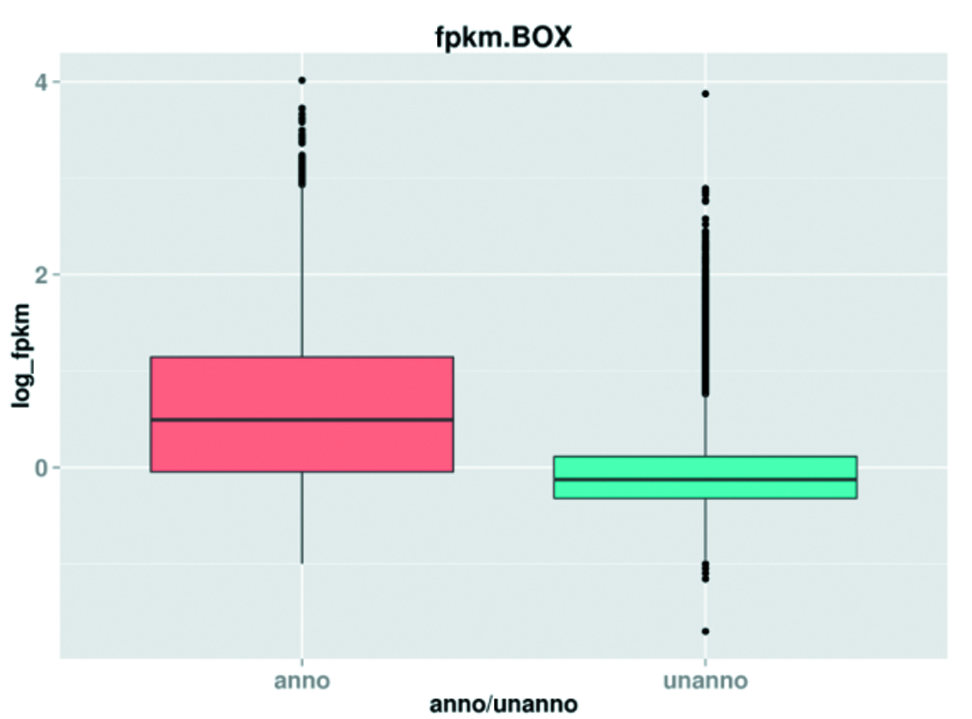 S5 Fig. Experssion level of annotated and un-annotated unigenes was inferred by log (FPKM).	